О РЕАЛИЗАЦИИ НАЦИОНАЛЬНЫХ ПРОЕКТОВ В ЕЙСКОМ РАЙОНЕ ЗА 2023 ГОД

В 2023 году в рамках реализации национальных проектов «Жилье и городская среда», «Культура» и «Образование» на территории Ейского района профинансированы расходы в сумме 38,8 млн. рублей, из них:
за счет средств федерального бюджета - 34,2 млн. рублей;
за счет средств краевого бюджета - 2,0 млн. рублей;
за счет средств районного бюджета и бюджетов поселений – 2,6 млн. рублей.
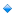 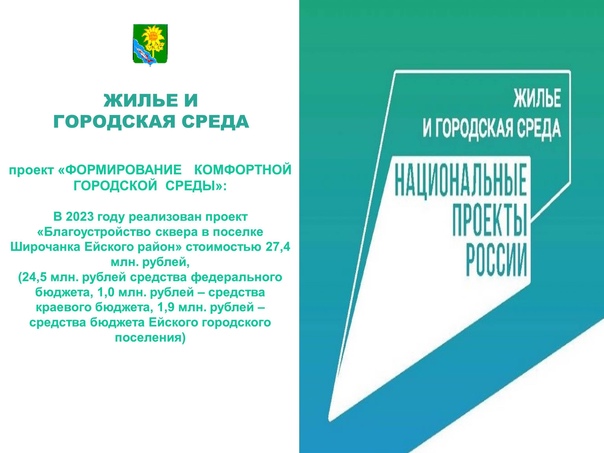 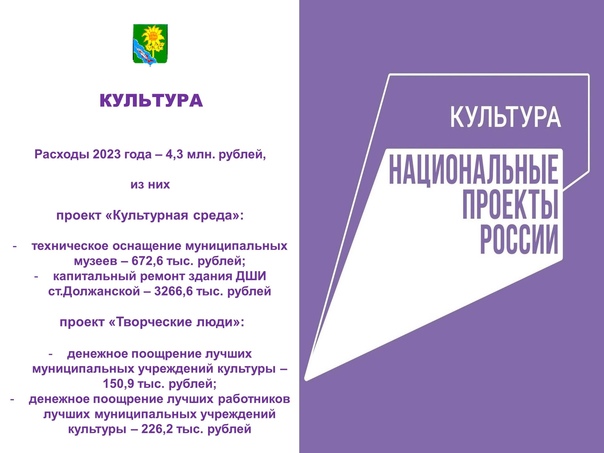 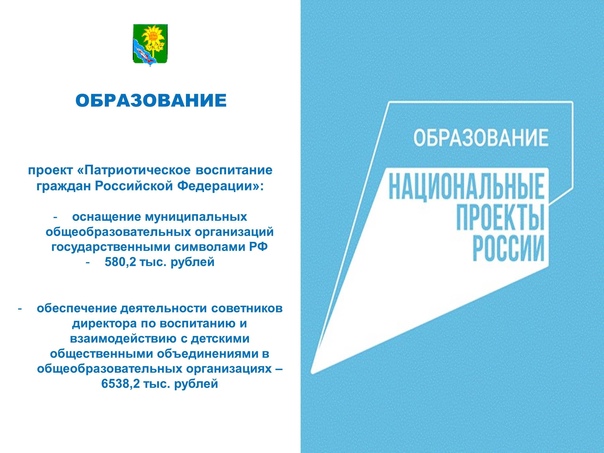 